АДМИНИСТРАЦИЯ  НОВОМИХАЙЛОВСКОГО СЕЛЬСКОГО ПОСЕЛЕНИЯМОНАСТЫРЩИНСКОГО РАЙОНА СМОЛЕНСКОЙ ОБЛАСТИП О С Т А Н О В Л Е Н И Еот   23.03.2015г                  №14Об утверждении Порядка формирования, утверждения и ведения планов-графиков закупок товаров, работ, услуг для обеспечения нужд Новомихайловского сельского поселения Монастырщинского района Смоленской области	В соответствии с частью 5 статьи 21 Федерального закона «О контрактной системе в сфере закупок товаров, работ, услуг для обеспечения государственных и муниципальных нужд» Администрация Новомихайловского  сельского поселения Монастырщинского района Смоленской  области» постановляет:1. Утвердить прилагаемый  Порядок формирования, утверждения и ведения планов-графиков закупок товаров, работ, услуг для обеспечения нужд Новомихайловского сельского поселения Монастырщинского района Смоленской области.2. Настоящее постановление вступает в силу с 1 января 2015 года.Глава муниципального образованияНовомихайловского сельского поселенияМонастырщинского районаСмоленской области 					                      С.В.Иванов УТВЕРЖДЕНпостановлением   Администрации                                                              Новомихайловского сельского поселения                                                                       Монастырщинского    района                             Смоленской   области                                                                                           от 23.03.2015 № 14ПОРЯДОКформирования, утверждения и ведения планов-графиков закупок товаров, работ, услуг для обеспечения нужд  Новомихайловского сельского поселения Монастырщинского района Смоленской области 1. Настоящий Порядок определяет требования к формированию, утверждению и ведению планов-графиков закупок товаров, работ, услуг для обеспечения нужд Новомихайловского сельского поселения Монастырщинского района Смоленской области (далее – планы-графики закупок) в соответствии с Федеральным законом «О контрактной системе в сфере закупок товаров, работ, услуг для обеспечения государственных и муниципальных нужд» (далее – Федеральный закон).2. Настоящий Порядок в течение трех дней со дня его утверждения размещается  Администрацией Новомихайловского сельского поселения   Монастырщинского района Смоленской области в единой информационной системе в сфере закупок (далее – единая информационная система), а до ввода ее в эксплуатацию – на официальном сайте Российской Федерации в информационно-телекоммуникационной сети «Интернет» для размещения информации о размещении заказов на поставки товаров, выполнение работ, оказание услуг (www.zakupki.gov.ru).3. Планы-графики закупок утверждаются в течение десяти рабочих дней:1) муниципальными заказчиками, действующими от имени Новомихайловского сельского поселения Монастырщинского района Смоленской области (далее – муниципальные заказчики) со дня доведения до соответствующего муниципального заказчика объема прав в денежном выражении на принятие и (или) исполнение обязательств в соответствии с бюджетным законодательством Российской Федерации;2) муниципальными бюджетными учреждениями, за исключением закупок, осуществляемых в соответствии с частями 2 и 6 статьи 15 Федерального закона, со дня утверждения плана финансово-хозяйственной деятельности;3) муниципальными  унитарными предприятиями в случае, предусмотренном частью 4 статьи 15 Федерального закона, со дня заключения соглашения о предоставлении субсидии на осуществление капитальных вложений в объекты капитального строительства муниципальной собственности или приобретение объектов недвижимого имущества в муниципальную собственность (далее – субсидии). При этом в план-график закупок включаются только закупки, которые планируется осуществлять за счет субсидий.4. Планы-графики закупок формируются лицами, указанными в пункте 3 настоящего Порядка, ежегодно на очередной финансовый год в соответствии с планом закупок товаров, работ, услуг для обеспечения нужд Новомихайловского сельского поселения Монастырщинского района  Смоленской области по форме, установленной Постановлением Правительства Российской Федерации от 21.11.2013 № 1044 «О требованиях к формированию, утверждению и ведению планов-графиков закупок товаров, работ, услуг для обеспечения нужд субъекта Российской Федерации и муниципальных нужд, а также требованиях к форме планов-графиков закупок товаров, работ, услуг», с учетом следующих положений:1) муниципальные заказчики в сроки, установленные главными распорядителями бюджетных средств:- формируют планы-графики закупок после внесения проекта о бюджете Новомихайловского сельского поселения Монастырщинского  района Смоленской области на очередной финансовый год и плановый период (далее – бюджет Администрации Новомихайловского сельского поселения Монастырщинского района Смоленской области) на рассмотрение в Совет депутатов  Новомихайловского  сельского поселения Монастырщинского района Смоленской области;- уточняют при необходимости сформированные планы-графики закупок, после их уточнения и доведения до муниципального заказчика объема прав в денежном выражении на принятие и (или) исполнение обязательств в соответствии с бюджетным законодательством Российской Федерации утверждают сформированные планы-графики закупок не позднее срока, установленного пунктом 3 настоящего Порядка;2) учреждения, указанные в подпункте 2 пункта 3 настоящего Порядка, в сроки, установленные органами, осуществляющими функции и полномочия их учредителя:- формируют планы-графики закупок после внесения проекта бюджета Новомихайловского сельского поселения Монастырщинского района Смоленской области  на рассмотрение в   Совет  депутатов Новомихайловского сельского поселения Монастырщинского района Смоленской области; - уточняют при необходимости планы-графики закупок, после их уточнения и утверждения планов финансово-хозяйственной деятельности утверждают планы-графики закупок не позднее срока, установленного пунктом 3 настоящего Порядка;3) юридические лица, указанные в подпункте 3 пункта 3 настоящего Порядка:- формируют планы-графики закупок после внесения проекта о бюджете Новомихайловского сельского поселения Монастырщинского района Смоленской области  на рассмотрение в Совет депутатов Новомихайловского сельского поселения Монастырщинского района Смоленской области;- уточняют при необходимости планы-графики закупок, после их уточнения и заключения соглашений о предоставлении субсидии утверждают планы-графики закупок не позднее срока, установленного пунктом 3 настоящего Порядка;5. В  план-график закупок подлежит включению перечень товаров, работ, услуг, закупка которых осуществляется путем проведения конкурса (открытого конкурса, конкурса с ограниченным участием, двухэтапного конкурса, закрытого конкурса, закрытого конкурса с ограниченным участием, закрытого двухэтапного конкурса), аукциона (аукциона в электронной форме, закрытого аукциона), запроса котировок, запроса предложений, закупки у единственного поставщика (исполнителя, подрядчика), а также способом определения поставщика (подрядчика, исполнителя), устанавливаемым Правительством Российской Федерации в соответствии со статьей 111 Федерального закона.6. В план-график закупок включается информация о закупках, об осуществлении которых размещаются извещения либо направляются приглашения принять участие в определении поставщика (подрядчика, исполнителя) в установленных Федеральным законом случаях в течение года, на который утвержден план-график закупок.7. В случае если период осуществления закупки, включаемой в план-график закупок муниципального заказчика в соответствии с бюджетным законодательством Российской Федерации либо в план-график закупок учреждения или юридического лица, указанных в подпункте 3 пункта 3 настоящего Порядка, превышает срок, на который утверждается план-график закупок, в план-график закупок также включаются сведения о закупке на весь срок исполнения контракта.8. Лица, указанные в пункте 3 настоящего Порядка, ведут планы-графики закупок в соответствии с положениями Федерального закона и настоящего Порядка. Внесение изменений в планы-графики закупок осуществляется в случаях:1) изменения объема и (или) стоимости планируемых к приобретению товаров, работ, услуг, выявленные в результате подготовки к осуществлению закупки, вследствие чего поставка товаров, выполнение работ, оказание услуг в соответствии с начальной (максимальной) ценой контракта, предусмотренной планом-графиком закупок, становится невозможной;2) изменения планируемой даты начала осуществления закупки, сроков и (или) периодичности приобретения товаров, выполнения работ, оказания услуг, способа определения поставщика (подрядчика, исполнителя), этапов оплаты и (или) размера аванса, срока исполнения контракта;3) отмены заказчиком закупки, предусмотренной планом-графиком закупок;4) образовавшейся экономии от использования в текущем финансовом году бюджетных ассигнований в соответствии с законодательством Российской Федерации;5) выдачи федеральным органом исполнительной власти, органом исполнительной власти Смоленской области, уполномоченными на осуществление контроля в сфере закупок, предписания об устранении нарушения законодательства Российской Федерации о контрактной системе в сфере закупок товаров, работ, услуг, в том числе об аннулировании определения поставщиков (подрядчиков, исполнителей);6) реализации решения, принятого заказчиком по итогам обязательного общественного обсуждения закупки;7) возникновения обстоятельств, предвидеть которые на дату утверждения плана-графика закупок было невозможно.9. Внесение изменений в план-график закупок по каждому объекту закупки осуществляется не позднее,  чем за десять календарных дней до дня размещения на официальном сайте извещения об осуществлении закупки, направления приглашения принять участие в определении поставщика (подрядчика, исполнителя), за исключением случая, указанного в пункте 10 настоящего Порядка, а в случае если в соответствии с Федеральным законом не предусмотрено размещение извещения об осуществлении закупки или направление приглашения принять участие в определении поставщика (подрядчика, исполнителя), – до даты заключения контракта.10. В случае осуществления закупок путем проведения запроса котировок в целях оказания гуманитарной помощи либо ликвидации последствий чрезвычайных ситуаций природного или техногенного характера в соответствии со статьей 82 Федерального закона внесение изменений в план-график закупок осуществляется в день направления запроса о предоставлении котировок участникам закупок, а в случае осуществления закупки у единственного поставщика (подрядчика, исполнителя) в соответствии с пунктами 9 и 28 части 1 статьи 93 Федерального закона о контрактной системе – не позднее,  чем за один календарный день до даты заключения контракта.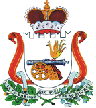 